Månedsplan for Skattekammeret august 2023Tema: vennskap og fellesskapMånedsbrevVelkommen til et nytt år på Skattekammeret og velkommen til dere barn og foreldre som er nye på avdelingen.Det er 4 nye barn på avdelingen denne høsten og 2 som foresetter. Hovedmålet er å møte barna med trygge rammer og gi barna en forutsigbar hverdag.Planmål for perioden  Hovedmål Møte barn med trygge rammer og gi barna en forutsigbar hverdag (Årsplan for Våland – barnehagene, 2020 – 2022, s. 7). Delmål Støtte barnas initiativ til samspill og bidra til at alle kan få leke med andre, oppleve vennskap og lære å beholde venner (Årsplan for Våland – barnehagene, 2020 – 2022, s. 19). Sosiale mål for perioden  Ansatte som har barns trivsel og relasjonsbygging som viktige verdier i arbeidet (Handlingsplan for et trygt og godt psykososialt barnehagemiljø i Våland – barnehagene, 2021, s. 6). Ansatte som tar foreldresamarbeid på alvor, og som involverer hjemmene i arbeidet med å sikre barn et godt oppvekstmiljø. (Handlingsplan for et trygt og godt psykososialt barnehagemiljø i Våland – barnehagene, 2021, s. 7). Mål for barns medvirkning Prioritere og bruke tid til å lytte, samtale og handle ut fra barnas perspektiv (Handlingsplan for et trygt og godt psykososialt barnehagemiljø i Våland – barnehagene, 2021, s. 23). Dette kan vi se ved at de ansatte: - er tilstede på gulvet med barna, og aktive i leken.  - møter barn og foreldre i garderoben med et smil. - går aktivt inn i dialog med foreldre om barnet deres. Vi merker det på barna ved at: - de uttrykker smil og latter. - de aktivt søker til de ansatte som en trygg havn. - de deltar i lek. Dagsrymen:Hilsen PersonaletukeMandagTirsdagOnsdagTorsdaagFredagInnhold31311Samling og lek2Samling og lek3Tur i Vålandskogen4Samling og formingMål: Nye og gamle barn skal bli kjent med hverandre å finne sin og få gode venner gjennom: gode fellesopplevelser med bla samling, sanger, sangleker, lek, forming327Lek og samling8Lek og samling9Tur i Vålandskogen10Lek og forming11Lek og samlingSanger:-Bjørnen sover-Mikkel rev-Lille pusekatt-Lille Petter  edderkopp-Hvis regner var eplesaft og tyggi3314Bjørn og Olav begynner15Ulik og Knut begynner16Planleggings-dag17Lek og samling18Lek og samling FortellingDe tre bukkene bruse3421 Samling,FormingGrøt22Lek og samlingLage varm mat23Lek og samling i grupperBrødmåltid24Lek, samling og fysisk forstingFiskemåltid25TurNistepakkeRegler-Tommeltott-Plipp sier regnet3528Samling,FormingGrøt29Lek og samlingLage varm mat30Lek og formingi grupperBrødmåltid31Lek og samlingFiskemåltidForeldremøteMer informasjon kommer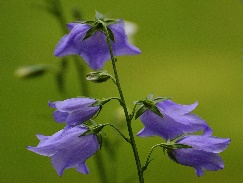 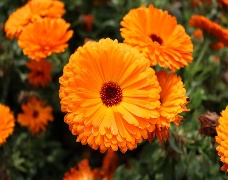 klokkeAktivitet 07.30Barnehagen åpner08.30Frokost  09.30Utelek10.30Samling11.00Lunsj11.30Sovetid12.00-13.00Personalet har pauser14.00Fruktmåltid15.00Lek ute eller inne16.30barnehagen stenger